2020年北京市初中学业水平考试适应性测试地	理本试卷共10页，70分。考试时长70分钟。考生务必将答案答在答题卡上，在试卷上作答无效。考试结束后，将本试卷和答题卡一并交回。第一部分（选择题 共25分）本部分共25小题，每小题1分，共25分，在每小题列出的四个选项中，选出最符合题目要求的一项。2020年5月1日起，新版《北京市生活垃圾管理条例》实施。图1为垃圾分类示意图。读图，完成第1、2题。图1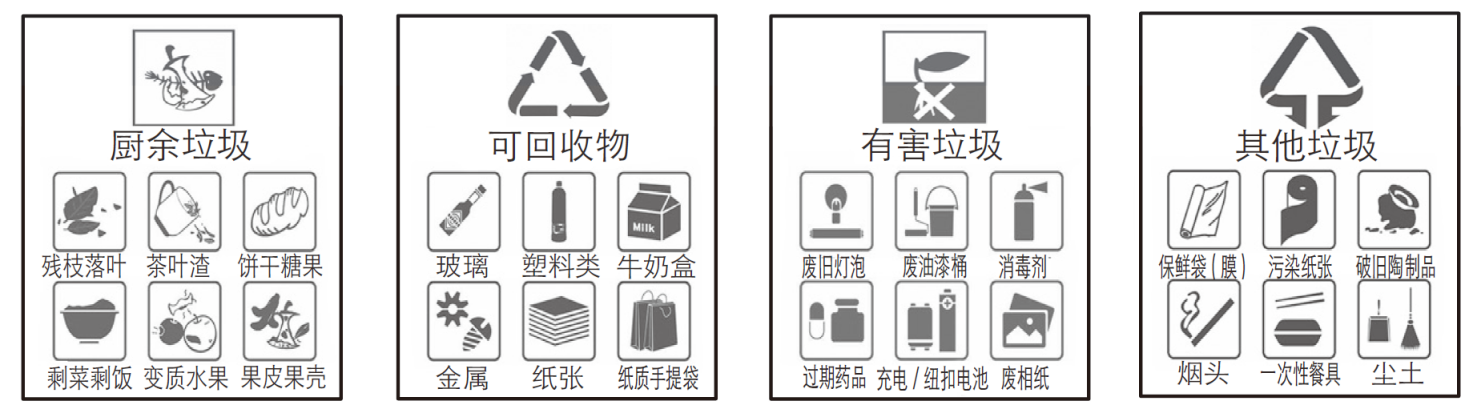 1.以下垃圾分类正确的是A.一次性餐具——厨余垃圾	B.污染纸张——有害垃圾C.过期药品——其他垃圾	D.空饮料瓶——可回收物2.实施生活垃圾分类处理，可以①提高居民环保意识	②节约资源	③减少垃圾种类	④减少污染A.①②③	B.①②④	C.①③④	D.②③④图2为我国六次人口普查数据。读图，完成第3、4题。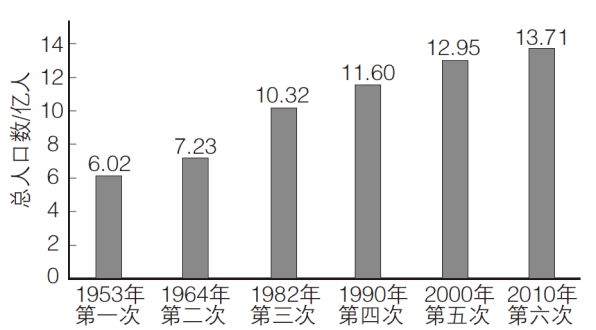 图23.图2显示，我国A.人口总数持续增加		B.1953-1964年净增人口不足1亿C.每年净增人口数量相同		D.1990年以后，人口增长速度不变4.我国计划生育政策从“独生子女”调整为“全面二孩”，其主要目的是A.平衡人口性别比		B.快速减少人口数量C.缓解人口老龄化		D.改变人口空间分布海南省正在积极推进国际旅游岛建设。图3为我国大陆濒临的海洋分布图。读图，完成第5～7题。5.海南省国际旅游岛建设的优势条件是A.纬度位置低，四季分明		B.与他国接壤，联系密切C.海域辽阔，热带海岛多	D.河流流程长，水运便利6.将国际旅游岛定位在休闲度假胜地，其建设适宜采取的措施是A.大量迁入岛外人口		B.开发海上油气资源C.拆除历史特色建筑		D.加强基础设施建设7.2020年4月，国务院批准海南省三沙市设立西沙区、南沙区。三沙市所在海域是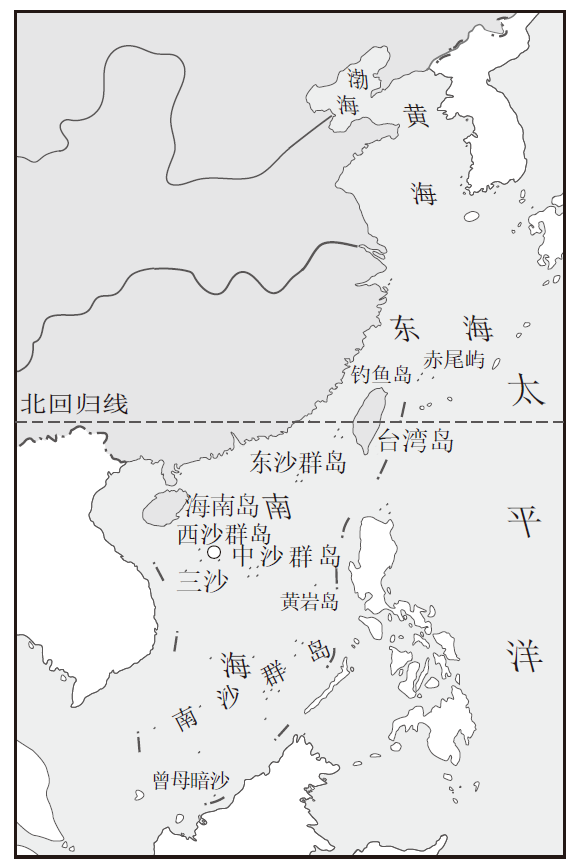 图3A.渤海	B.黄海	C.东海	D.南海我国是第一个设立土地日的国家，每年6月25日是全国土地日。图4为中国土地资源利用类型图。读图，完成第8、9题。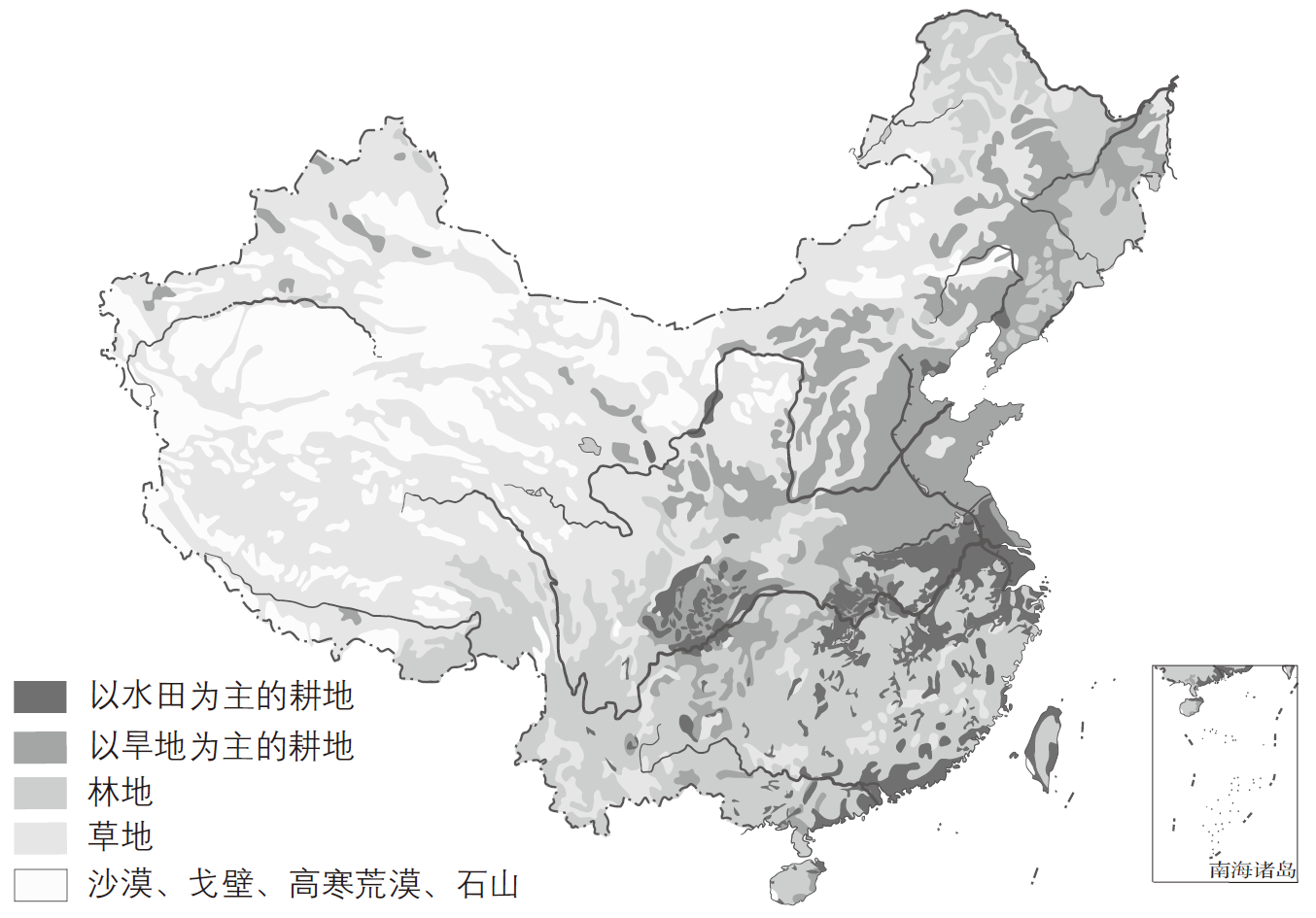 图48.下列关于我国土地资源的叙述，正确的是A.土地资源利用类型多样	B.草地多分布于地势第三级阶梯C.各类土地资源均匀分布	D.林地主要分布在西北内陆地区9.“保护耕地”是多届土地日的主题。我国耕地A.在土地利用类型中占比最大	B.总量有限，人均耕地少C.可供开垦的后备资源很充足	D.水田都分布在长江流域青藏高原号称“世界屋脊”，拥有独特的自然环境特征，区域内部差异显著。图5为青藏高原图。读图，完成第10、11题。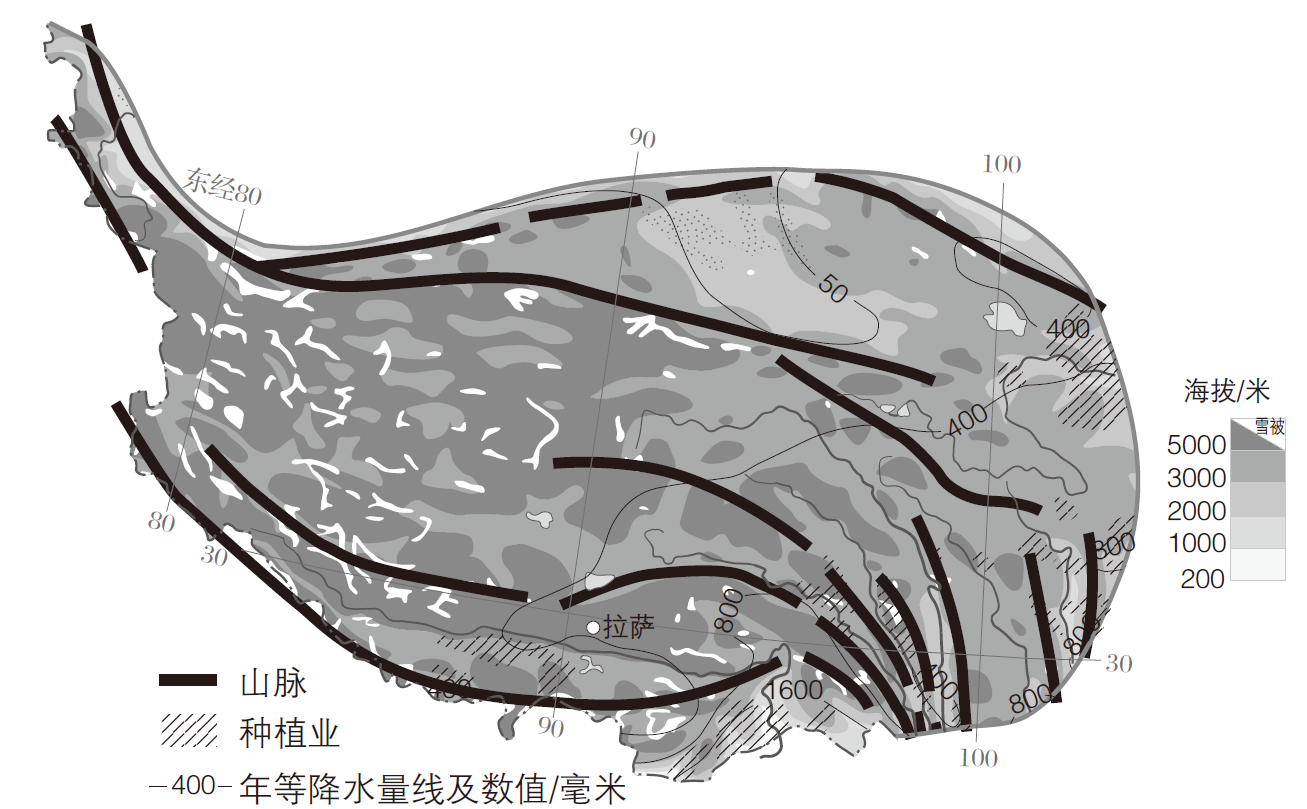 图510.青藏高原①海拔高，气温低		②大河源地，冰川广布③地形复杂，降水丰富		④地势低洼，湖泊稀少A.①②	B.①③	C.②④	D.③④11.青藏高原内部差异体现在A.地势东北高，西南低	B.种植业集中在河谷地区C.降水东南少，西北多	D.海拔越高人口密度越大在2019年9月召开的《联合国防治荒漠化公约》大会上，中国分享了库布齐沙漠治理的成功经验。图6为库布齐沙漠及周边区域示意图。读图，完成第12、13题。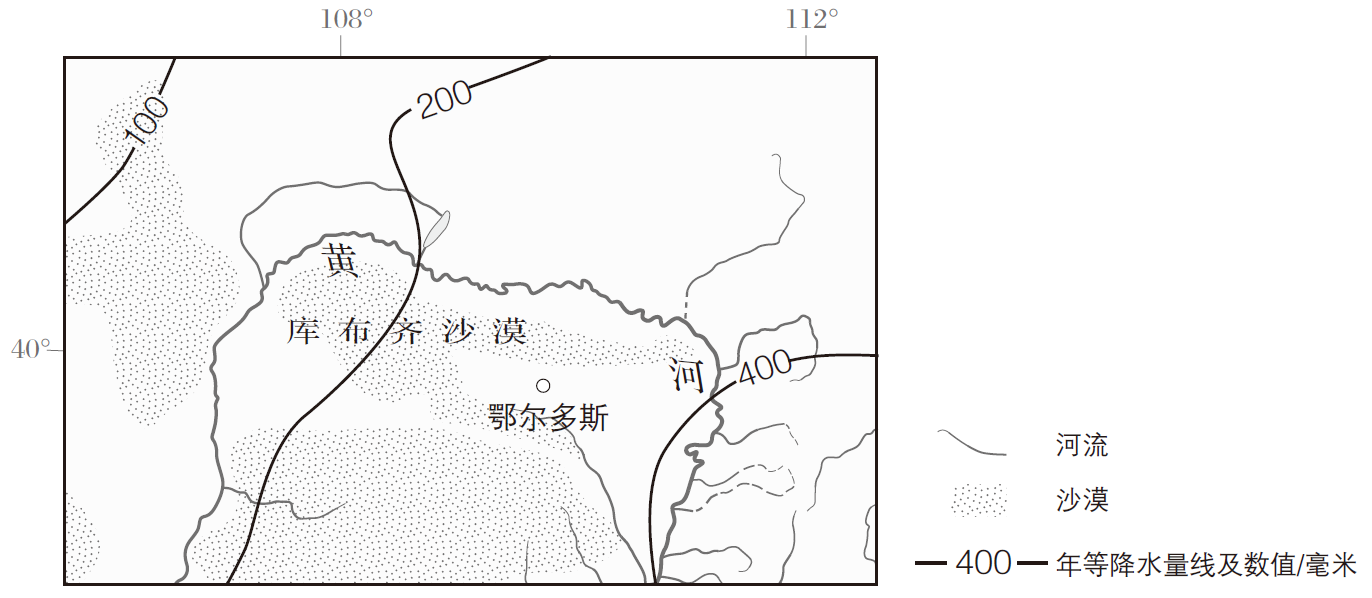 图612.图示区域沙漠广布的主要自然原因是A.南北跨度大	B.地势低平	C.年降水量少	D.过度放牧13.库布齐地区目前植被覆盖率已达53%，治理沙漠的有效措施是A.拓宽黄河水道	B.发展旅游观光	C.封沙育草造林	D.开垦草地种粮2019年，我国完全拥有自主知识产权的智能高速铁路——京张高铁开通。图7为京张高铁线路及周边地形图。读图，完成第14、15题。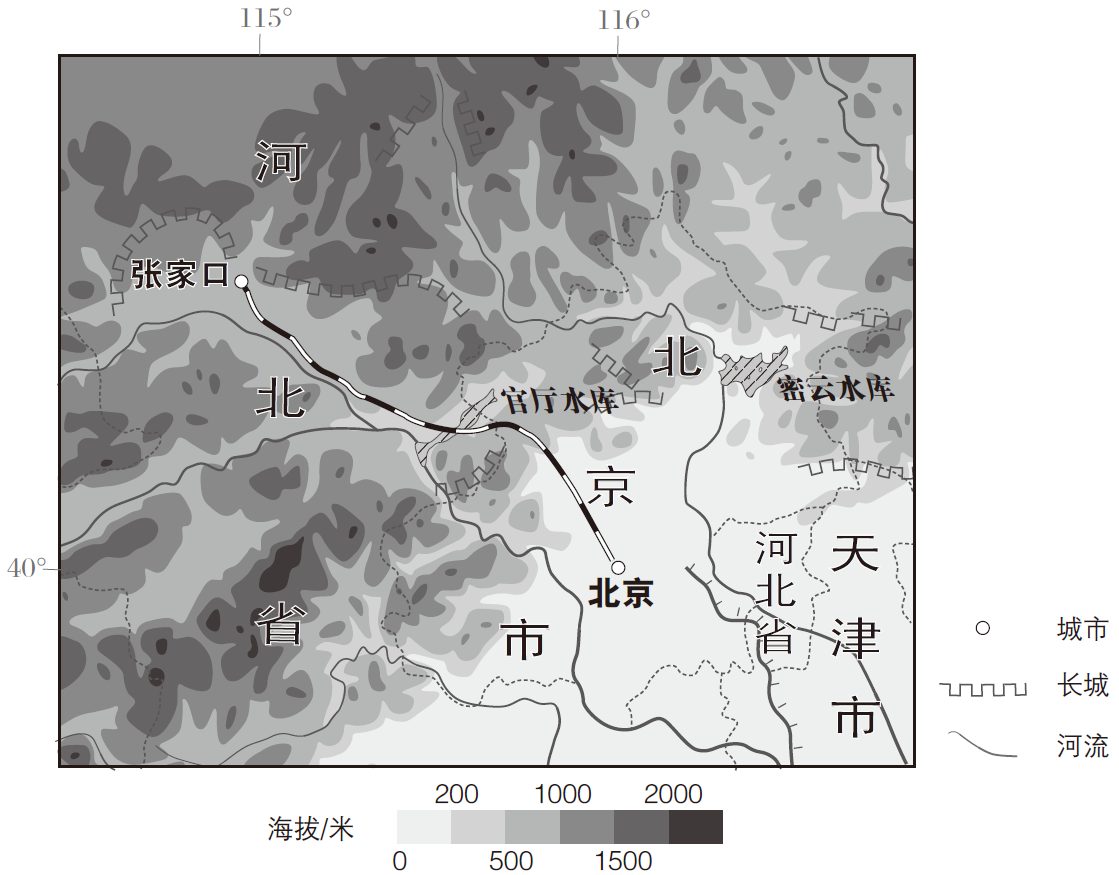 图714.京张高铁A.呈东北-西南走向	B.跨京津冀三地	C.沿线地表起伏较大	D.经过密云水库15.京张高铁建成得益于A.人口数量的增加	B.科学技术的发展	C.城市面积的扩大	D.环境质量的改善我国将在罗斯海难言岛建第五个南极科考站。图8为我国南极科考站分布示意图。读图，完成第16～18题。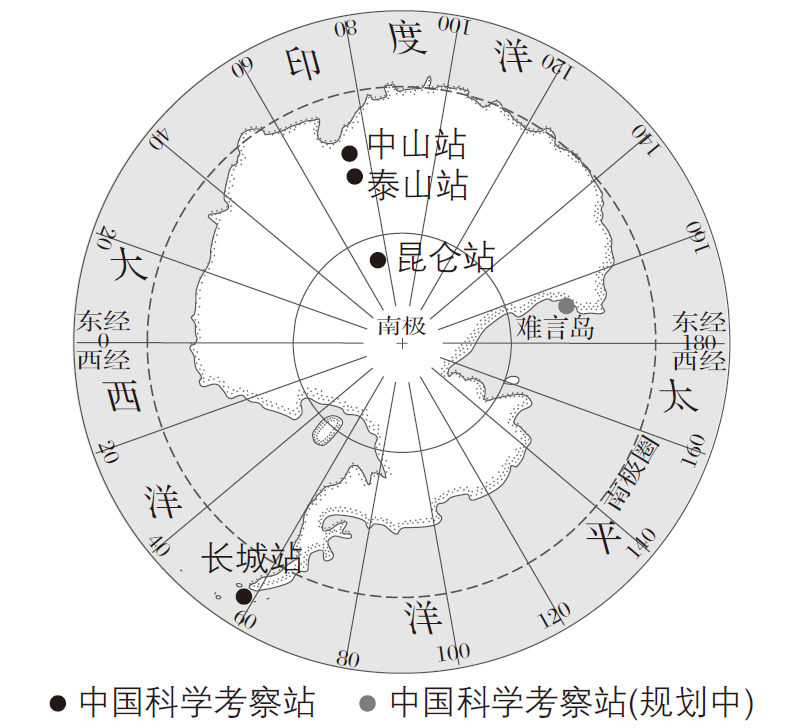 图816.规划建设中的南极科考站A.大致位于75°S,163°W	B.位于南寒带C.将成为纬度最高的科考站	D.濒临大西洋17．在建站过程中，建设者可能遇到A．北极熊的袭扰	B．暴雨影响工程进度C．酷寒导致冻伤	D．潮湿导致衣服发霉18.我国南极科考的目的是A.捕获大量极地动物	B.更好的保护地球环境C.建设永久性居民点	D.大规模开发极地矿产2019年的巴西森林大火引起全球关注。图9为8月巴西森林大火发生地示意图，图10为森林大火发生区域的气候资料。读图，完成第19～21题。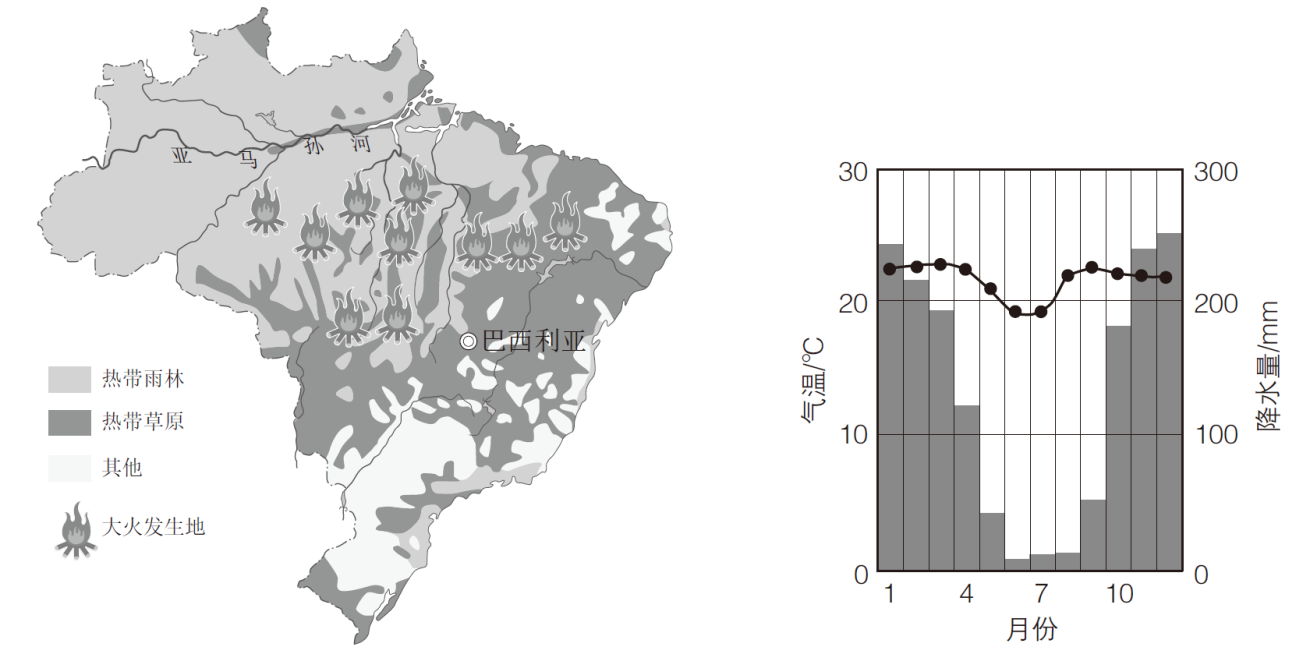 图9	图1019.巴西森林大火主要发生在A.亚马孙河以北	B.雨林与草原过渡地带C.东南沿海平原	D.草原地区的南部边缘20.每年的7、8月是该地区森林大火频发时段，这与当地自然环境及人类活动有密切关系。其主要原因是①7、8月气温最高		②降水丰富多雷电③7、8月降水较少		④大规模烧荒开垦A.①②	B.①④	C.②④	D.③④21.保护森林、防治大火的措施是①加大公路建设，作防火隔离带	②扩大森林采伐，降低林木密度③强化森林监控，及时消灭火源	④广泛进行宣传，严控携带火种A.①③	B.①④	C.②③	D.③④图11为亚洲沿80°E地形剖面图。读图，完成第22、23题。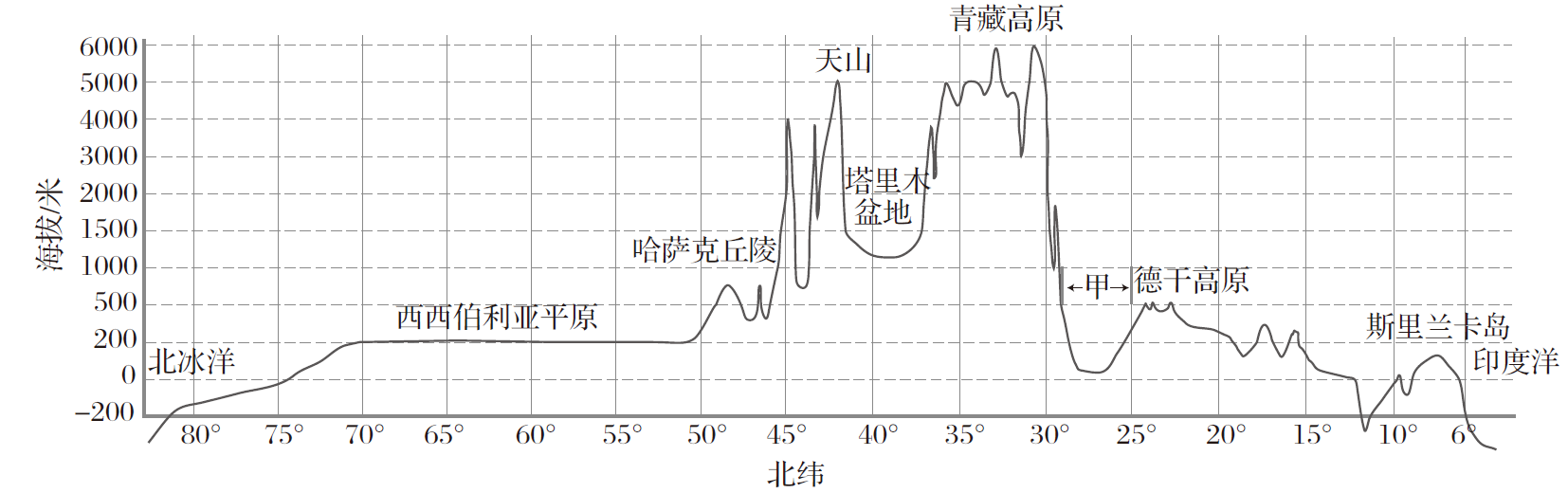 图1122.此图反映出亚洲A．地势低平，起伏和缓		B．地势中部高，南北低C．南北临海，气候湿润		D．温带面积广，无寒带23.与西西伯利亚平原相比，甲地成为重要粮食产区的优势是A.地势更平坦	B.面积更广阔	C.热量更充足	D.洪涝灾害多图12为日本工业分布图。读图，完成第24、25题。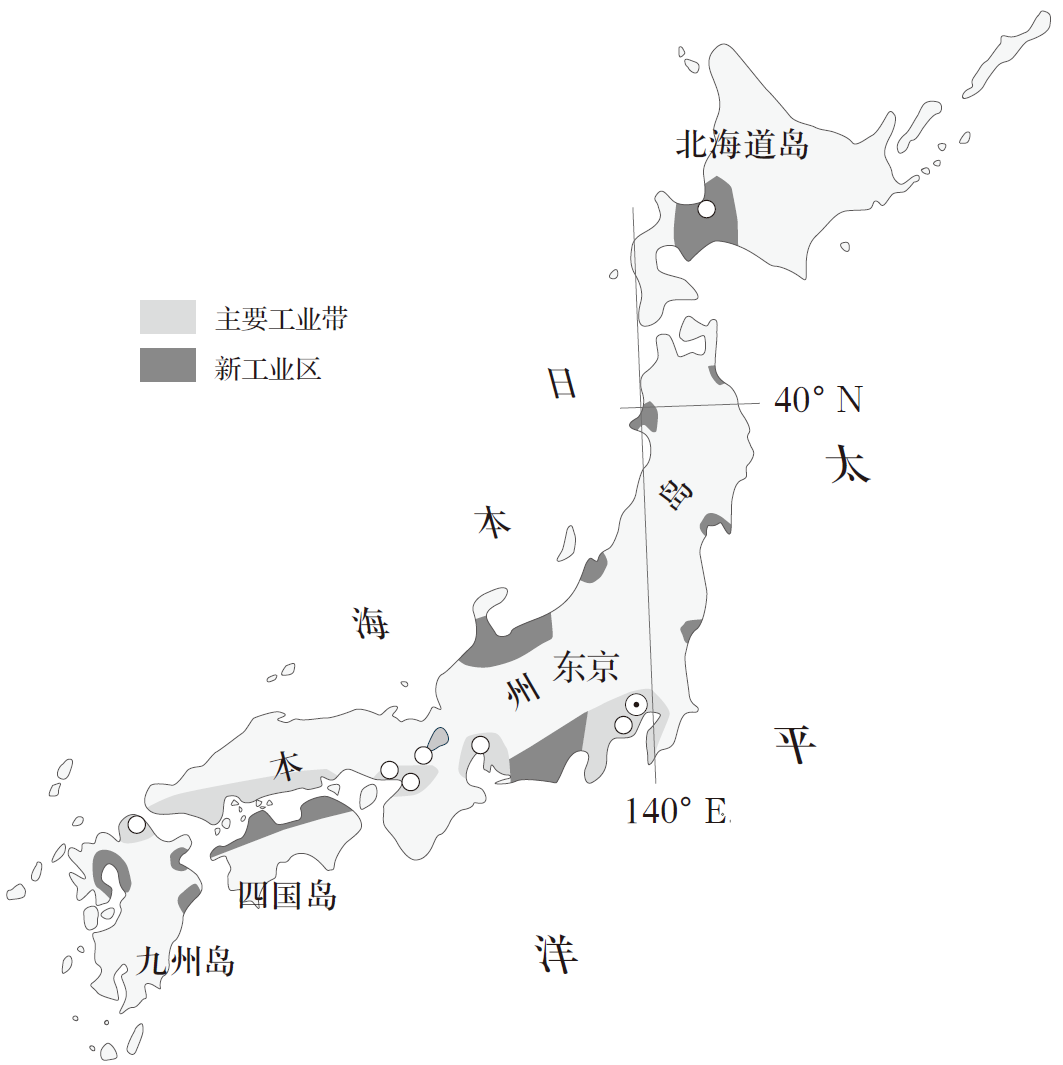 图1224.日本新工业区A.四大岛均有分布	B.集中分布在本州岛北部C.分布在内陆地区	D.主要分布在日本海沿岸25.日本主要工业带集中在太平洋沿岸的主要原因是A.海运便利	B.矿产丰富C.气候炎热	D.地广人稀第二部分（非选择题	共45分）26.（11分）全国各地驰援湖北是2020年初的主旋律。图13为某校地理小组绘制的“爱心”地图，示意各地捐赠的当地主要农副产品。阅读图文资料，回答下列问题。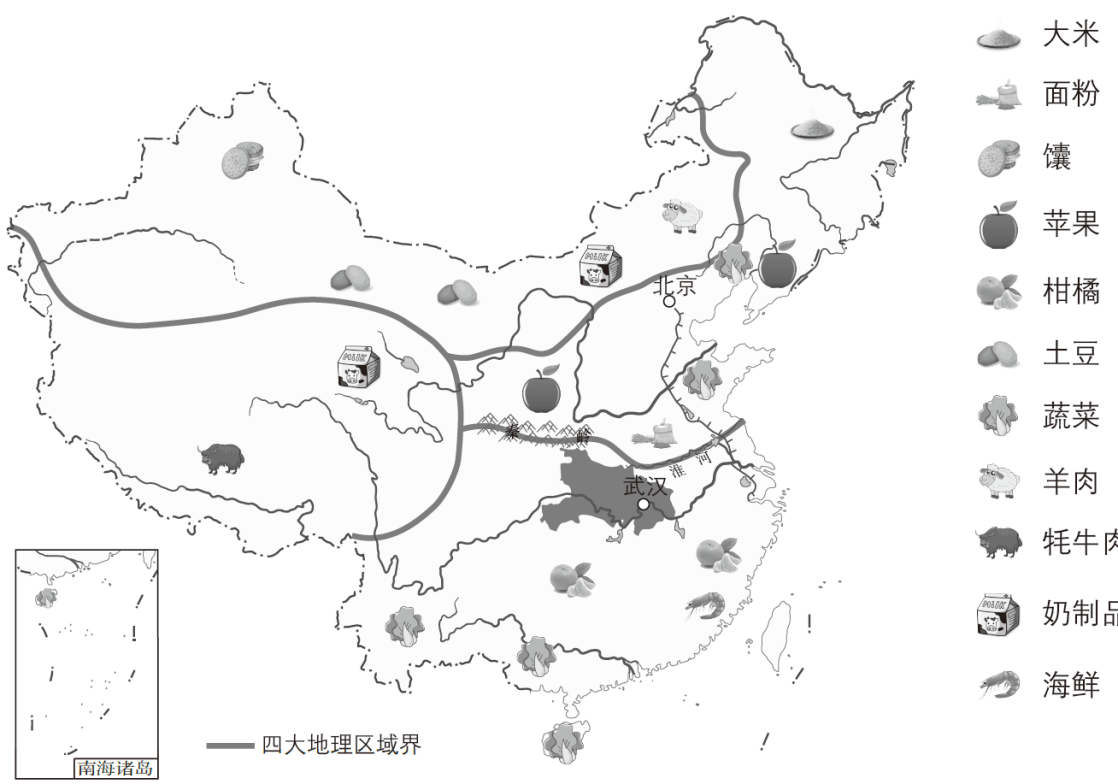 图13（1）捐赠的农副产品中，奶制品、牛羊肉主要来自四大地理区域中的___________地区和_____________地区；粮食和蔬菜主要来自以____________（种植业/畜牧业）为主的东部地区，该地区___________________气候显著，主要的气候特征是雨热同期，利于作物生长。（2）捐赠的水果中，南方地区以柑橘为主，北方地区以__________________为主，形成这种差异的主要因素是__________________（气候/地形）。馕是新疆维吾尔自治区捐赠的特色美食，以当地面粉为原料烤制而成。图14为新疆维吾尔自治区地图。判断甲、乙、丙三地哪个最可能成为小麦产区，并说明理由。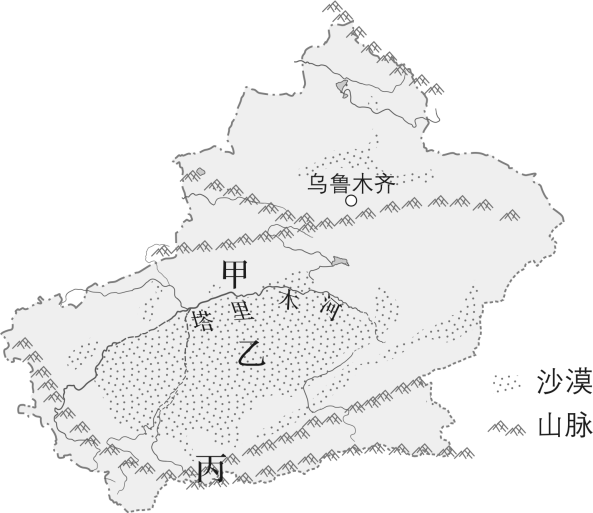 图14（4）围绕“爱心”地图，同学们写道：四面八方，祖国各地驰援湖北；五湖四海，全国人民共克时艰。反映出我国具有____________________的地理环境特点。（双项选择）A.幅员辽阔，海陆兼备		B.人口众多，分布不均C.地域差异大，农产品丰富	D.邻国众多，国界线漫长27.（11分）2017年6月，中华人民共和国和巴拿马共和国建交。图15为巴拿马位置示意图，图16为巴拿马地图。阅读图文资料，回答下列问题。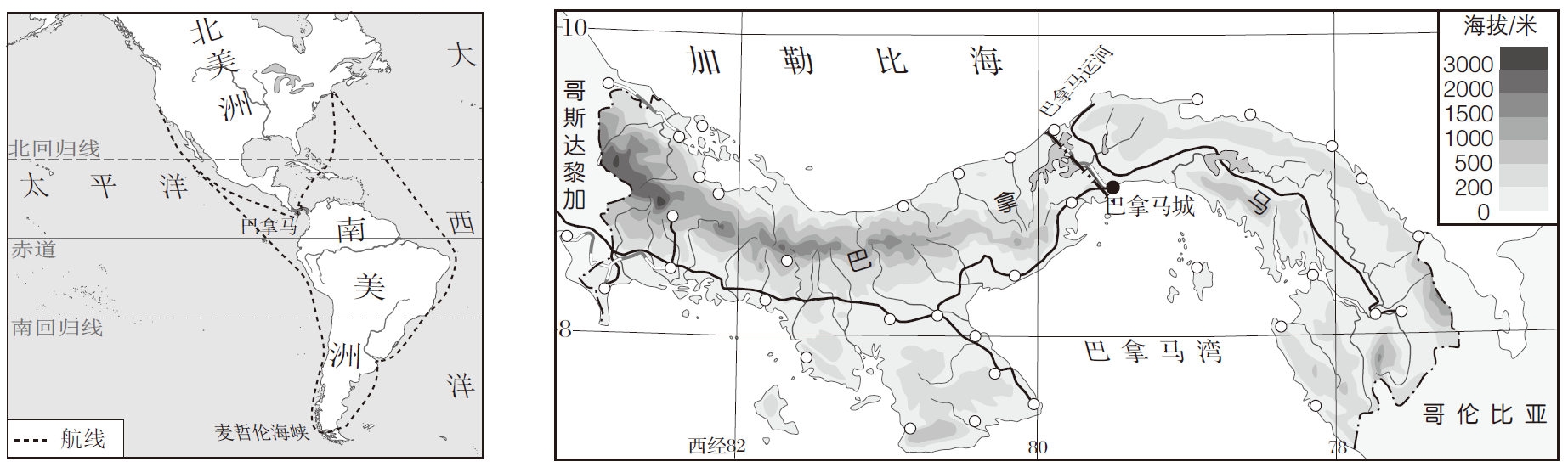 图15	图16巴拿马因其重要的地理位置而被誉为“世界桥梁”。（1）巴拿马国土呈S形，连接______________和______________两大洲，有“陆上桥梁”之称；巴拿马运河大致由北向南连接了________________海与_______________湾，沟通了大西洋和太平洋，比绕行____________海峡缩短了一万余千米的航程，是世界重要的航运通道，有“海上桥梁”之称。巴拿马运河是世界工程奇迹之一，通航已有百年历史。巴拿马运河修建在____________________。（双项选择）A.国土中部陆地狭窄处		B.海拔较高的山地地区C.海拔较低相对平坦处		D.西部人口稀少的地区（3）巴拿马运河修建过程中，最可能遇到的困难是____________________。（单项选择）A.气候寒冷，风沙大		B.高温难耐，易中暑C.沙漠广布，运输难		D.河流稀少，缺淡水（4）巴拿马的地理位置对其经济发展有着重要的影响。在下列选项中选择内容填入相应的空格，完成结构图。（填字母）A.种植热带经济作物		B.发展海洋捕捞业C.发展旅游业和转口贸易	D.大量出口粮食作物28.（14分）河南省信阳市是中国茶叶之乡，种茶历史悠久。信阳毛尖是“中国名茶”之一。图17为河南省地图，图18为信阳市地图，图19为信阳茶园景观图。阅读图文资料，回答下列问题。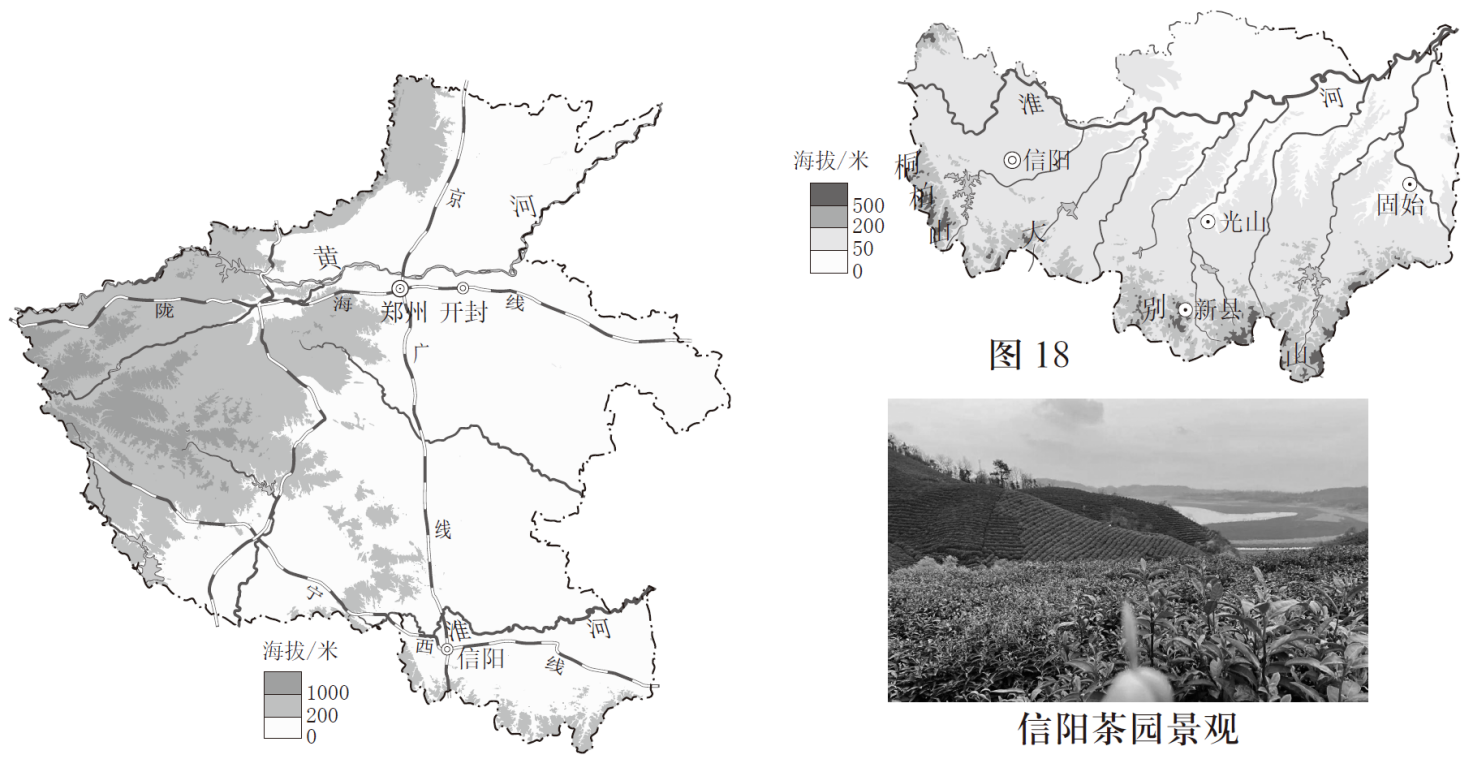 图17	图19（1）河南省简称__________，行政中心是__________________。地形类型以_________________、____________________为主。（2）信阳市位于河南省____________________（方位）部，____________________线和宁西线的交汇处，是重要的铁路交通枢纽。（3）下列对信阳地理环境的描述，有错误表述。请从中挑出三处。信阳市地处大别山南麓，位于黄河上游。其南部多山地、丘陵，地势北高南低。这里兼具我国南、北方气候特点，全年高温多雨，季风气候显著。淮河流经信阳市，水量季节变化小，灌溉了两岸肥沃的土地，使这里成为我国重要的春小麦产区。示例：错误：信阳地处大别山南麓错误1：____________________ 错误2：____________________ 错误3：____________________表1信阳气候资料（4）图20为茶树习性卡片。依据图表资料，说明信阳市种植茶叶的优势条件：图20____________________；____________________；____________________。当地把“茶区变景区、茶园变公园、茶山变金山”作为发展目标，以“一片小茶叶”助力大别山革命老区脱贫致富。（5）请你为当地依托茶叶发展经济提出合理化建议（至少两条）。29.（9分）随着生活水平的提高，出境游逐渐走进人们的生活。中学生小明准备利用假期同家长一起出境旅游。依据所学地理知识，小明进行了出境游行前规划。请同学们帮他共同完成。a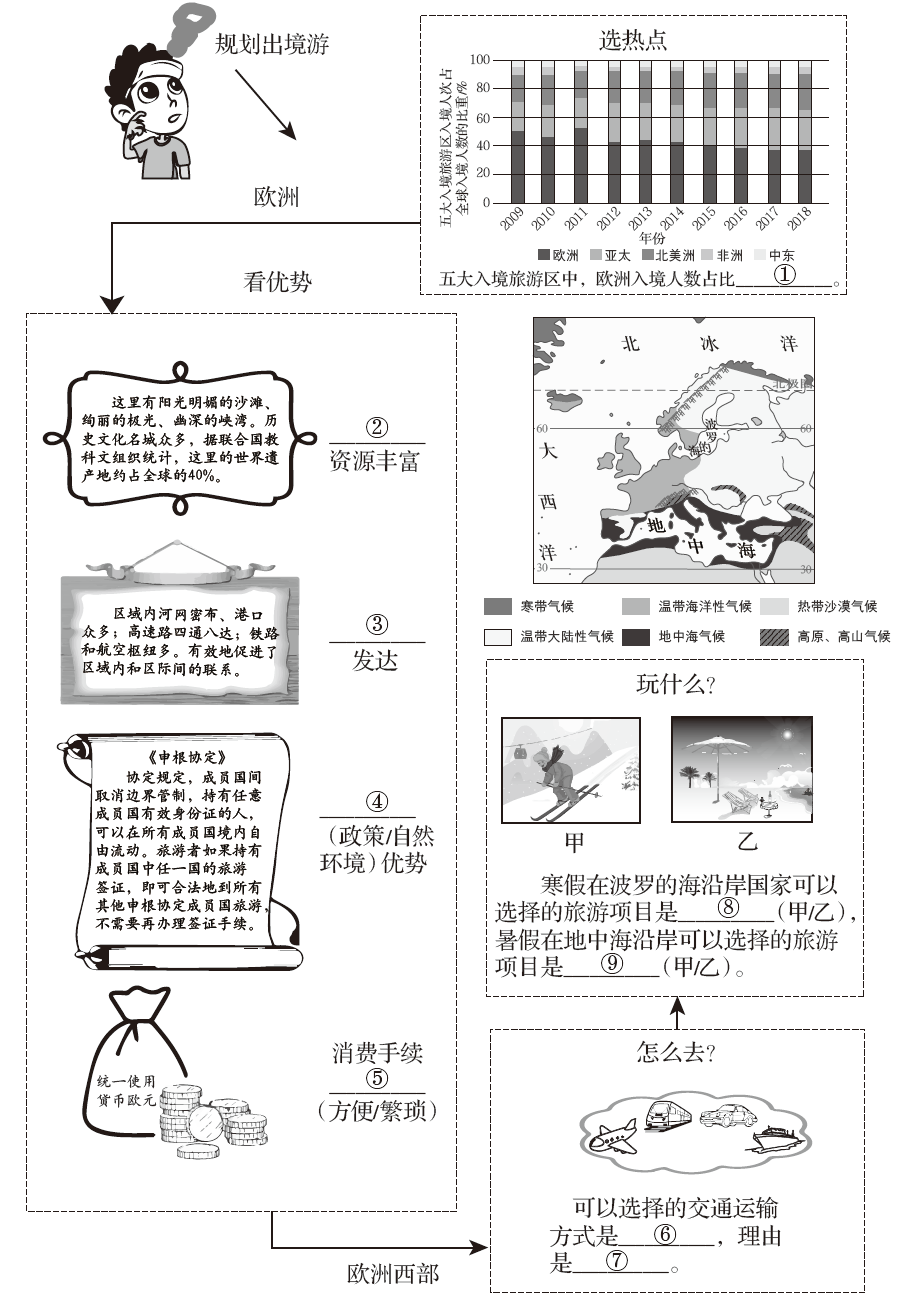 月份1月2月3月4月5月6月7月8月9月10月11月12月平均气温/℃2.24.39.016.120.924.827.426.421.616.210.04.6平均降水量/毫米29.242.469.480.0126.0154.0183.9159.5107.851.250.921.4降水天数/日7.27.910.79.911.511.012.611.910.510.27.66.2